Биология 6 классПроверочная работа по теме«Строение и многообразие покрытосеменных растений»Вариант 1№1. (2балла) Основные части семени – это …..(1)   и …..(2). Запас ….(3)  веществ семени находится в особой запасающей ткани - …(4).№2. (2 балла)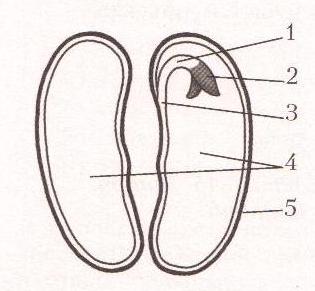 Семя какого растения - однодольного или двудольного - изображено на рисунке? Запишите части семени растения, обозначенные цифрами 2,3,4.№3. (1 балл) Определите по описанию вид корня: «Корни, образующиеся на стеблях, а у некоторых растений на листьях». Какой цифрой он обозначен на рисунке?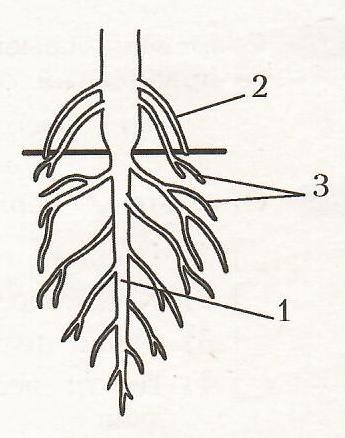 №4. (1 балл) Допишите предложение. Корневая система, в которой сильнее всех развит главный корень, называется….№5. (1 балл)Определите по описанию одну из зон корня: «По клеткам этой зоны корня вода и минеральные вещества перемещаются к стеблю».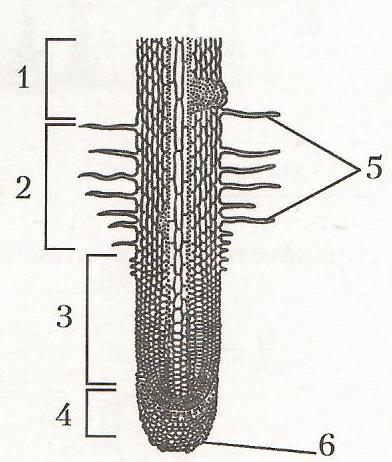 Какой цифрой эта зона корня обозначена на рисунке?№6. (2 балла) 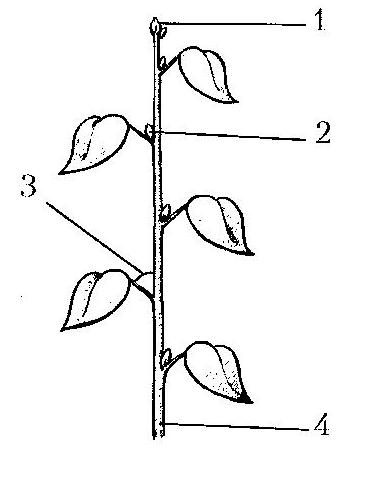 Какой орган растения изображен на рисунке? Напишите, как называются части этого органа, обозначенные цифрами 1,3,4.№7. (1 балл) Определите по рисунку типы листорасположения.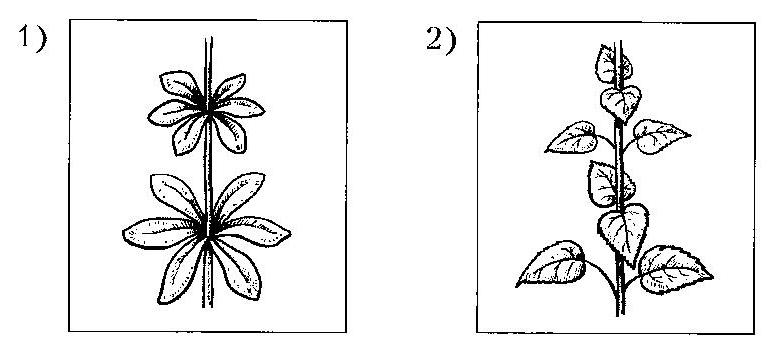 №8. (2 балла) Запишите части листа, обозначенные на рисунке цифрами: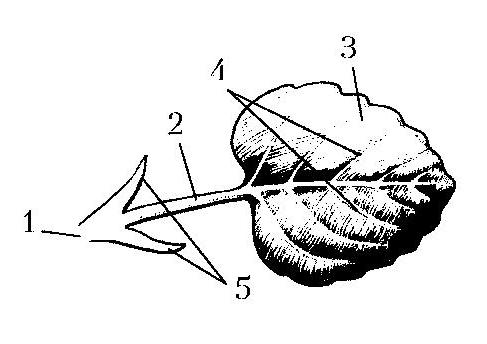 №9. (1 балл) Стебель деревьев растет в толщину за счет деления клеток _____.№10.(2 балла) Главные части цветка – это ___(1) и ____(2). Вокруг них расположен ___ (3).№11. (1 балл) Цветки, в которых есть и тычинки, и пестики, называются ______  .№12. (1 балл) Растения, у которых мужские и женские цветки находятся на одной особи, называются ____ .№13. (2 балла) Установите соответствие между схемой и типом соцветия.А- метелка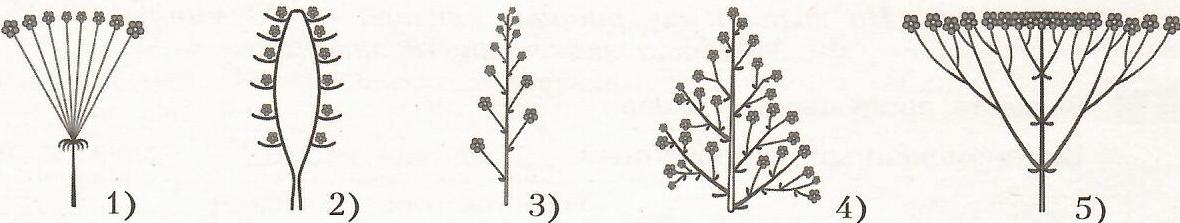 Б- щитокВ – початокГ- зонтикД- кисть№14. (1 балл) Плод состоит из ______ и ________.№15. (2 балла) Видоизменениями корней являются1) корневые клубни; 2) придаточные корни – прицепки; 3) столоны; 4) луковицы; 5) усики; 6) корнеплоды.№16.(3 балла) Напишите, что изображено на рисунке. Определите и подпишите названия структур, указанных цифрами.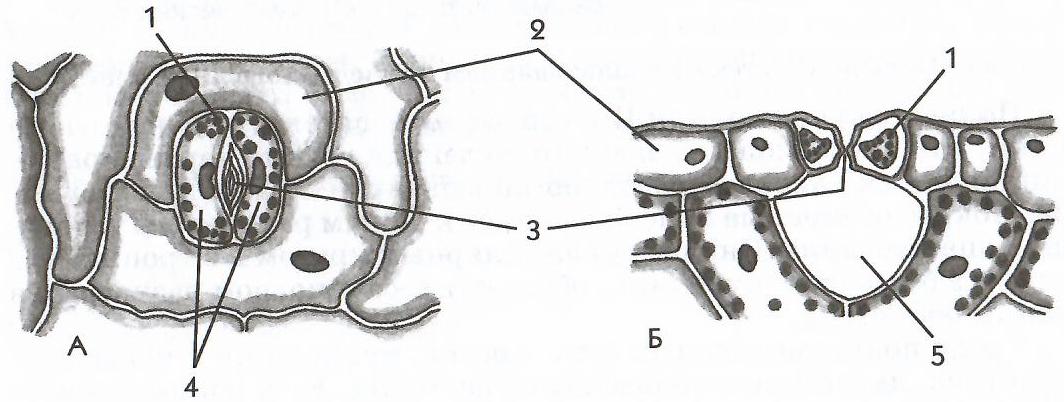 №17.(4 балла) Установите соответствие между частями растений и функциями, которые они выполняют.№18.(5 баллов) Рассмотрите фотографию плода малины. Выберите характеристики, соответствующие его строению.  (Формат ответа: А-1, Б-2, В-3 и т.д.)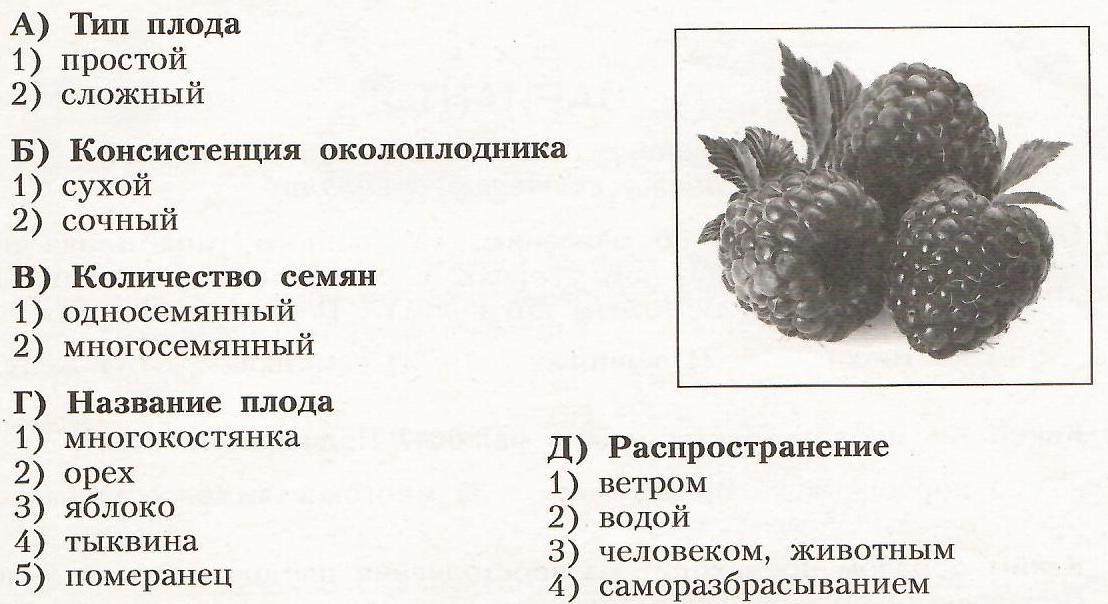 Вариант 2№1. (2балла) В зародыше семени различают зародышевый …(1), зародышевый ….(2), …..(3)   и ……(4).№2. (2балла)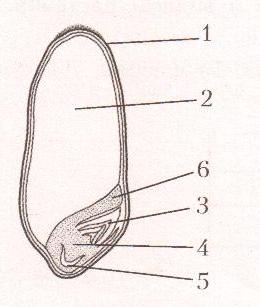 Семя какого растения - однодольного или двудольного - изображено на рисунке? Запишите части семени растения, обозначенные цифрами 2,3,6.№3. (1 балл) Определите по описанию вид корня: «Корень, развивающийся из зародышевого корешка». Какой цифрой он обозначен на рисунке?№4. (1 балл) Допишите предложение. Корневая система, состоящая из придаточных и боковых корней, в которой главный корень недостаточно развит, называется  …. .№5. (1 балл) Определите по описанию одну из зон корня: «В этой зоне находятся корневые волоски, которые забирают из почвы воду и минеральные вещества».Какой цифрой эта зона корня обозначена на рисунке?№6. (2 балла) 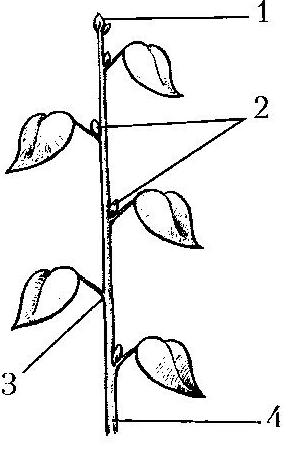 Какой орган растения изображен на рисунке? Напишите, как называются части этого органа, обозначенные цифрами 2,3,4.№7. (1 балл) Определите по рисунку типы листорасположения.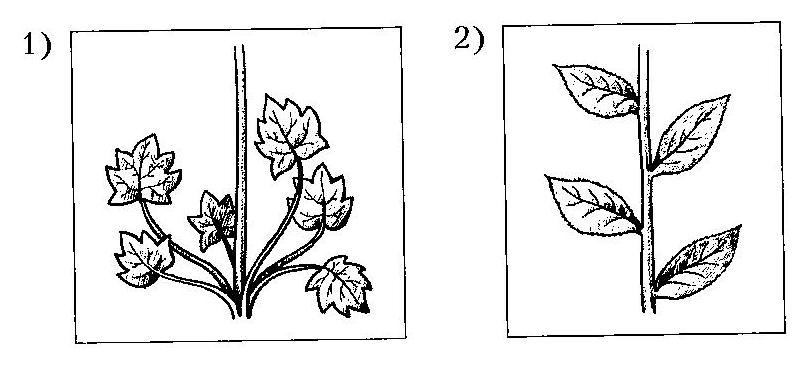 №8.  (2 балла) Запишите части листа, обозначенные на рисунке цифрами: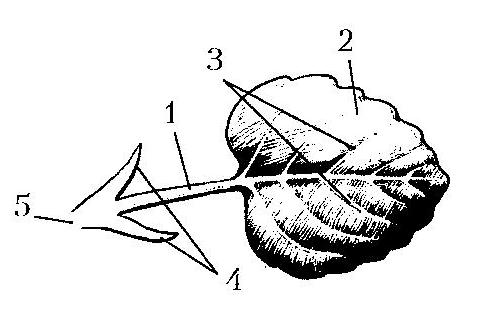 №9. (1 балл)  _________ и ________  - это покровные ткани стебля.№10. (2 балла) ____(1) и _____(2) – главные части цветка. Цветок – это ____(3) орган цветкового растения.№11. (1 балл) Цветки, которые имеют только пестики, называются ______ (______) .№12. (1 балл) Растения, у которых мужские и женские цветки находятся на разных особях, называются ____ .№13. (2 балла) Установите соответствие между схемой и типом соцветия.А- головка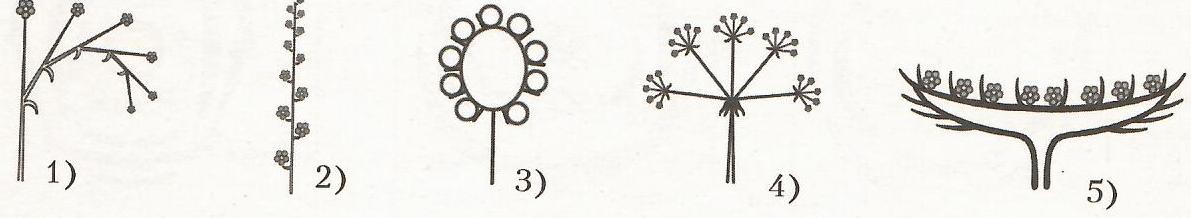 Б – сложный зонтикВ – завитокГ – корзинкаД - колос№14. (1 балл). Важнейшие функции плода - _____ и _______ семян.№15. (2 балла).  Видоизменениями побегов являются:1) корневище; 2) корнеплоды; 3) клубни; 4) луковицы; 5) корневые клубни; 6) корнеплоды.№16.(3 балла) Напишите, что изображено на рисунке. Определите и подпишите названия структур, указанных цифрами.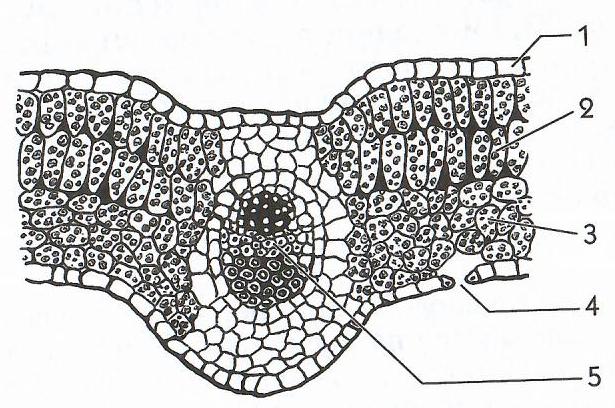 №17. (4 балла) Установите соответствие между частями растений и функциями, которые они выполняют.№18. (5 баллов) Рассмотрите фотографию плода вишни. Выберите характеристики, соответствующие его строению.  (Формат ответа: А-1, Б-2, В-3 и т.д.)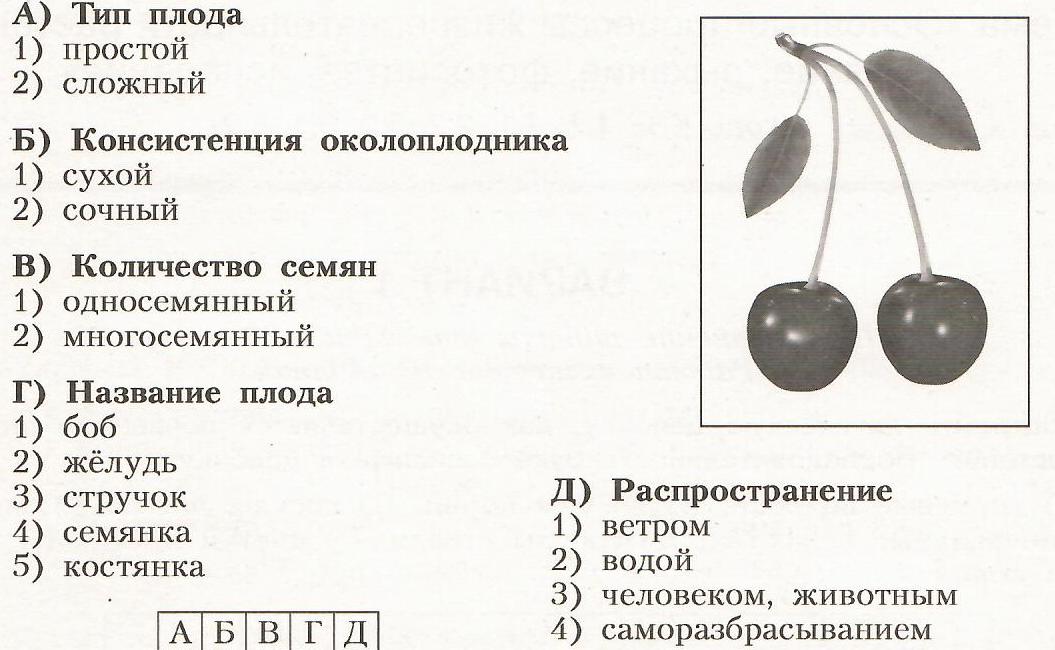 КлючиОценивание результатов:Части растенийФункции1) ситовидные трубкиА) защитная2) пробкаБ) транспортная (проводящая)3) устьицеВ) запасающая4) сердцевинаГ) газообмен5) сосуды6) клубни7) корнеплоды8) чечевичкиЧасти растенийФункции1) ситовидные трубкиА) запасающая 2) кожицаБ) транспортная (проводящая)3) устьицеВ) газообмен4) сердцевинаГ) защитная5) сосуды стебля6) пробка7) чечевички8) корнеплоды№ заданияВариант 1Вариант21.1) зарадыш  2) семядоли 3) пит.в-в 4) эндоспермеКорешок, стебелек, почечку и семядоли2.Двудольного, 2)почечка, 3)корешок 4)семядолиОднодольного, 2-эндосперм, 3-почечка, 6-семядоли3.Придаточные, 2.Главный, 14.СтержневаяМочковатая 5.126.Побег, 1)верх.почка 3)пазуха листа 4)стебельПобег, 2-пазушные почки, 3-узел 4-стебель7.Мутовчатое, супртивноеМутовчатое. очередное8.Основание, черешок,листовая пластинка,жилки, прилистникиЧерешок, листовая пластинка, жилки, прилистники                                                                                   9.Камбия Кожица и пробка10.Пестик, тычинки, околоцветникПестик, тычинки,генеративный11.ОбоеполыеПестичный (женский)12.ОднодомныеДвудомные 13.ГВДАБВДАБГ14.Семян и околоплодникаОбразование и распространение семян15.12613416.Устьице. 1-хлоропласт, 2-клетки кожицы, 3-уст.щель, 4- замыкающие клетки, 5-межклетник1-Кожица, 2-столбчатая ткань, 3-губчатая ткань, 4-устьице, 5-проводящий пучок17.А-2, Б-15, В-4,6,7,  Г-38А-4,8, Б-15, В- 3,7, Г-2,618.А-2, Б-2, В-2, Г-1, Д-3А-1, Б-2, В-1, Г-5, Д-3Всего баллов34ОтметкаБаллы532-34424-31317-2320-16